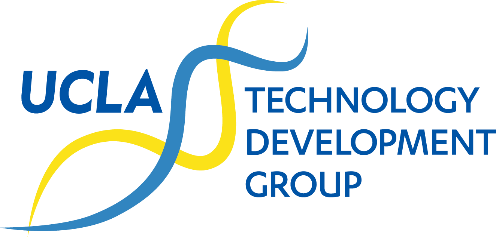 SOFTWARE DISCLOSURE FORMThe purpose of this Software Disclosure Form is to notify UCLA’s Technology Development Group (TDG) of your software code and any applicable sponsor or other third party rights or obligations. When completed, this Software Disclosure Form may be relied upon during intellectual property proceedings. If you believe your software may also be a patentable invention, please also fill out TDG’s Invention Disclosure Form for the patentable aspects of the software (e.g., for novel algorithms or other methods). This is an interactive form that may be filled out in Word. Once completed, please submit this form along with any attachments via email to innovation@tdg.ucla.edu.  For questions, please contact us at (310) 794-0558 or innovation@tdg.ucla.edu or visit Submit an Invention/FAQs.Note: The “Additional Authors” section at the end of this form can be used to list more authors.PLEASE BE SURE TO HAVE ALL AUTHORS OF THE SOFTWARE EXECUTE THE SOFTWARE ASSIGNMENT ON THE LAST PAGE!Please use the section below for additional authors.PLEASE BE SURE TO HAVE ALL AUTHORS OF THE SOFTWARE EXECUTE THE SOFTWARE ASSIGNMENT ON THE LAST PAGE!SOFTWARE ASSIGNMENTEach person (each a “Creator”) signing below hereby represents she/he has contributed to the creation of the software described in the related Software Disclosure Form (the “Software”) and, to her/his reasonable knowledge, that the set of individuals identified as authors in the Software Disclosure Form is accurate and complete. The Software contains or may contain subject matter that is subject to assignment to the University of California (“University”) pursuant to University policies, employment, funding or otherwise.  Creator represents to the best of her/his knowledge, their interest in the Software is unencumbered, other than with respect to any funding support or third party materials identified the Software Disclosure Form, if applicable.  Creator further represents that she/he has good and full right and lawful authority to assign, sell and convey the same in the manner herein set forth.  And for the same consideration Creator hereby covenants and agrees to sign all papers and documents, take all lawful oaths, and do all acts necessary as required to be done for the procurement, maintenance, enforcement, and defense of such intellectual rights without charge to the University, but at the cost and expense of the University, and Creator hereby covenants that they have not executed and will not execute any agreement in conflict herewith. In consideration of the benefits for Creator stipulated in the applicable University policies, which policies are made by reference part hereof, and other good and sufficient considerations, the receipt of which is hereby acknowledged – to the extent all right, title and interest in and to such Software is not already owned by or assigned to the University – Creator hereby assigns and does assign to the University all of their right, title and interest in and to the Software, including any copyrights and other property rights contained therein.  This assignment applies to the University, its successors and assigns.  The following Creator(s) hereby execute this Assignment as of the date of their signature below:___________________________________________________________________________________Printed Name			Title			Signature			Date___________________________________________________________________________________Printed Name			Title			Signature			Date___________________________________________________________________________________Printed Name			Title			Signature			Date___________________________________________________________________________________Printed Name			Title			Signature			Date___________________________________________________________________________________Printed Name			Title			Signature			Date___________________________________________________________________________________Printed Name			Title			Signature			DateCONFIDENTIAL TDG Use OnlyCONFIDENTIAL TDG Use OnlyCase#:Case#:Date Received: BDO:                               1. TITLE OF SOFTWARE.  Create a concise title describing the software.2. IDENTIFICATION OF SOFTWARE AUTHORS.  List everyone who has written any of the code or provided any graphics, photos, videos, sound effects, or similar items for the software. **ALL INDIVIDUALS LISTED IN THIS SECTION MUST SIGN AND DATE THE SOFTWARE ASSIGNMENT ON THE LAST PAGE OF THIS FORM.2. IDENTIFICATION OF SOFTWARE AUTHORS.  List everyone who has written any of the code or provided any graphics, photos, videos, sound effects, or similar items for the software. **ALL INDIVIDUALS LISTED IN THIS SECTION MUST SIGN AND DATE THE SOFTWARE ASSIGNMENT ON THE LAST PAGE OF THIS FORM.2. IDENTIFICATION OF SOFTWARE AUTHORS.  List everyone who has written any of the code or provided any graphics, photos, videos, sound effects, or similar items for the software. **ALL INDIVIDUALS LISTED IN THIS SECTION MUST SIGN AND DATE THE SOFTWARE ASSIGNMENT ON THE LAST PAGE OF THIS FORM.2. IDENTIFICATION OF SOFTWARE AUTHORS.  List everyone who has written any of the code or provided any graphics, photos, videos, sound effects, or similar items for the software. **ALL INDIVIDUALS LISTED IN THIS SECTION MUST SIGN AND DATE THE SOFTWARE ASSIGNMENT ON THE LAST PAGE OF THIS FORM.2. IDENTIFICATION OF SOFTWARE AUTHORS.  List everyone who has written any of the code or provided any graphics, photos, videos, sound effects, or similar items for the software. **ALL INDIVIDUALS LISTED IN THIS SECTION MUST SIGN AND DATE THE SOFTWARE ASSIGNMENT ON THE LAST PAGE OF THIS FORM.2. IDENTIFICATION OF SOFTWARE AUTHORS.  List everyone who has written any of the code or provided any graphics, photos, videos, sound effects, or similar items for the software. **ALL INDIVIDUALS LISTED IN THIS SECTION MUST SIGN AND DATE THE SOFTWARE ASSIGNMENT ON THE LAST PAGE OF THIS FORM.2. IDENTIFICATION OF SOFTWARE AUTHORS.  List everyone who has written any of the code or provided any graphics, photos, videos, sound effects, or similar items for the software. **ALL INDIVIDUALS LISTED IN THIS SECTION MUST SIGN AND DATE THE SOFTWARE ASSIGNMENT ON THE LAST PAGE OF THIS FORM.Full NamePositionPositionCompany/UniversityDepartment(s)Department(s)UCLA ID (if applicable)CitizenshipCitizenshipWork TelephoneWork EmailWork EmailHome AddressHome City, State, ZipHome City, State, ZipThis author is affiliated with: (check all that apply)         VA             HHMI             OHRC             Parker  Non-UC at time of creation            Visiting researcher; home institution:      This author is affiliated with: (check all that apply)         VA             HHMI             OHRC             Parker  Non-UC at time of creation            Visiting researcher; home institution:      This author is affiliated with: (check all that apply)         VA             HHMI             OHRC             Parker  Non-UC at time of creation            Visiting researcher; home institution:      This author is affiliated with: (check all that apply)         VA             HHMI             OHRC             Parker  Non-UC at time of creation            Visiting researcher; home institution:      This author is affiliated with: (check all that apply)         VA             HHMI             OHRC             Parker  Non-UC at time of creation            Visiting researcher; home institution:      This author is affiliated with: (check all that apply)         VA             HHMI             OHRC             Parker  Non-UC at time of creation            Visiting researcher; home institution:      This author is affiliated with: (check all that apply)         VA             HHMI             OHRC             Parker  Non-UC at time of creation            Visiting researcher; home institution:      Full NameFull NamePositionPositionCompany/UniversityCompany/UniversityDepartment(s)Department(s)UCLA ID (if applicable)UCLA ID (if applicable)CitizenshipCitizenshipWork TelephoneWork TelephoneWork EmailWork EmailHome AddressHome AddressHome City, State, ZipHome City, State, ZipThis author is affiliated with: (check all that apply)         VA             HHMI             OHRC             Parker  Non-UC at time of creation            Visiting researcher; home institution:      This author is affiliated with: (check all that apply)         VA             HHMI             OHRC             Parker  Non-UC at time of creation            Visiting researcher; home institution:      This author is affiliated with: (check all that apply)         VA             HHMI             OHRC             Parker  Non-UC at time of creation            Visiting researcher; home institution:      This author is affiliated with: (check all that apply)         VA             HHMI             OHRC             Parker  Non-UC at time of creation            Visiting researcher; home institution:      This author is affiliated with: (check all that apply)         VA             HHMI             OHRC             Parker  Non-UC at time of creation            Visiting researcher; home institution:      This author is affiliated with: (check all that apply)         VA             HHMI             OHRC             Parker  Non-UC at time of creation            Visiting researcher; home institution:      This author is affiliated with: (check all that apply)         VA             HHMI             OHRC             Parker  Non-UC at time of creation            Visiting researcher; home institution:      Full NameFull NamePositionPositionCompany/UniversityCompany/UniversityDepartment(s)Department(s)UCLA ID (if applicable)UCLA ID (if applicable)CitizenshipCitizenshipWork TelephoneWork TelephoneWork EmailWork EmailHome AddressHome AddressHome City, State, ZipHome City, State, ZipThis author is affiliated with: (check all that apply)         VA             HHMI             OHRC             Parker  Non-UC at time of creation            Visiting researcher; home institution:      This author is affiliated with: (check all that apply)         VA             HHMI             OHRC             Parker  Non-UC at time of creation            Visiting researcher; home institution:      This author is affiliated with: (check all that apply)         VA             HHMI             OHRC             Parker  Non-UC at time of creation            Visiting researcher; home institution:      This author is affiliated with: (check all that apply)         VA             HHMI             OHRC             Parker  Non-UC at time of creation            Visiting researcher; home institution:      This author is affiliated with: (check all that apply)         VA             HHMI             OHRC             Parker  Non-UC at time of creation            Visiting researcher; home institution:      This author is affiliated with: (check all that apply)         VA             HHMI             OHRC             Parker  Non-UC at time of creation            Visiting researcher; home institution:      This author is affiliated with: (check all that apply)         VA             HHMI             OHRC             Parker  Non-UC at time of creation            Visiting researcher; home institution:      3. DESCRIPTION OF SOFTWARE.   Please describe what the software does, whether there are alternative software options, and if so, why it may be an improvement or preferable option over such alternatives. 4. FUNDING SUPPORT & THIRD PARTY MATERIALS USED.  List all funding (e.g., non-profit,  federal, for-profit, foundations, etc.) and any materials used to create the software (incorporation of third party software code is addressed in #6 below).  If there are non-UC authors or collaborators, please disclose any non-UCLA administered funding used to create the software.Please note that accurate and complete funding information is necessary so that UCLA can comply with any sponsored research or third party agreements and federal law.4. FUNDING SUPPORT & THIRD PARTY MATERIALS USED.  List all funding (e.g., non-profit,  federal, for-profit, foundations, etc.) and any materials used to create the software (incorporation of third party software code is addressed in #6 below).  If there are non-UC authors or collaborators, please disclose any non-UCLA administered funding used to create the software.Please note that accurate and complete funding information is necessary so that UCLA can comply with any sponsored research or third party agreements and federal law.4. FUNDING SUPPORT & THIRD PARTY MATERIALS USED.  List all funding (e.g., non-profit,  federal, for-profit, foundations, etc.) and any materials used to create the software (incorporation of third party software code is addressed in #6 below).  If there are non-UC authors or collaborators, please disclose any non-UCLA administered funding used to create the software.Please note that accurate and complete funding information is necessary so that UCLA can comply with any sponsored research or third party agreements and federal law.4. FUNDING SUPPORT & THIRD PARTY MATERIALS USED.  List all funding (e.g., non-profit,  federal, for-profit, foundations, etc.) and any materials used to create the software (incorporation of third party software code is addressed in #6 below).  If there are non-UC authors or collaborators, please disclose any non-UCLA administered funding used to create the software.Please note that accurate and complete funding information is necessary so that UCLA can comply with any sponsored research or third party agreements and federal law.4. FUNDING SUPPORT & THIRD PARTY MATERIALS USED.  List all funding (e.g., non-profit,  federal, for-profit, foundations, etc.) and any materials used to create the software (incorporation of third party software code is addressed in #6 below).  If there are non-UC authors or collaborators, please disclose any non-UCLA administered funding used to create the software.Please note that accurate and complete funding information is necessary so that UCLA can comply with any sponsored research or third party agreements and federal law.4. FUNDING SUPPORT & THIRD PARTY MATERIALS USED.  List all funding (e.g., non-profit,  federal, for-profit, foundations, etc.) and any materials used to create the software (incorporation of third party software code is addressed in #6 below).  If there are non-UC authors or collaborators, please disclose any non-UCLA administered funding used to create the software.Please note that accurate and complete funding information is necessary so that UCLA can comply with any sponsored research or third party agreements and federal law.4. FUNDING SUPPORT & THIRD PARTY MATERIALS USED.  List all funding (e.g., non-profit,  federal, for-profit, foundations, etc.) and any materials used to create the software (incorporation of third party software code is addressed in #6 below).  If there are non-UC authors or collaborators, please disclose any non-UCLA administered funding used to create the software.Please note that accurate and complete funding information is necessary so that UCLA can comply with any sponsored research or third party agreements and federal law.4. FUNDING SUPPORT & THIRD PARTY MATERIALS USED.  List all funding (e.g., non-profit,  federal, for-profit, foundations, etc.) and any materials used to create the software (incorporation of third party software code is addressed in #6 below).  If there are non-UC authors or collaborators, please disclose any non-UCLA administered funding used to create the software.Please note that accurate and complete funding information is necessary so that UCLA can comply with any sponsored research or third party agreements and federal law.Sponsor(s)Sponsor(s)Grant/Contract Number(s)Grant/Contract Number(s)Principal InvestigatorPrincipal InvestigatorAdministering Dept./CenterAdministering Dept./CenterWas the software developed at/with any of the following:Was the software developed at/with any of the following:Was the software developed at/with any of the following:Was the software developed at/with any of the following:Was the software developed at/with any of the following:Was the software developed at/with any of the following:Was the software developed at/with any of the following:Was the software developed at/with any of the following:Using materials received from a third party under an MTA (e.g. equipment, other software)?   Yes  NoMaterial Name:         Provider Name:         MTA #:      Using materials received from a third party under an MTA (e.g. equipment, other software)?   Yes  NoMaterial Name:         Provider Name:         MTA #:      Using materials received from a third party under an MTA (e.g. equipment, other software)?   Yes  NoMaterial Name:         Provider Name:         MTA #:      Using materials received from a third party under an MTA (e.g. equipment, other software)?   Yes  NoMaterial Name:         Provider Name:         MTA #:      Using materials received from a third party under an MTA (e.g. equipment, other software)?   Yes  NoMaterial Name:         Provider Name:         MTA #:      Using materials received from a third party under an MTA (e.g. equipment, other software)?   Yes  NoMaterial Name:         Provider Name:         MTA #:      Using materials received from a third party under an MTA (e.g. equipment, other software)?   Yes  NoMaterial Name:         Provider Name:         MTA #:      Using materials received from a third party under an MTA (e.g. equipment, other software)?   Yes  NoMaterial Name:         Provider Name:         MTA #:       HHMI affiliated lab VA funds or lab VA funds or lab CIRMGrant No.       CIRMGrant No.       Parker Institute  Parker Institute  LA Orthopedic Hospital TANMS affiliated lab PATHS-UP Research Center PATHS-UP Research Center SRC SRC Gates Fdn. Gates Fdn. AMRFIf no funding sources are indicated above, what financial support did the authors rely on (e.g., personal funds, departmental funds)? List source here:      If no funding sources are indicated above, what financial support did the authors rely on (e.g., personal funds, departmental funds)? List source here:      If no funding sources are indicated above, what financial support did the authors rely on (e.g., personal funds, departmental funds)? List source here:      If no funding sources are indicated above, what financial support did the authors rely on (e.g., personal funds, departmental funds)? List source here:      If no funding sources are indicated above, what financial support did the authors rely on (e.g., personal funds, departmental funds)? List source here:      If no funding sources are indicated above, what financial support did the authors rely on (e.g., personal funds, departmental funds)? List source here:      If no funding sources are indicated above, what financial support did the authors rely on (e.g., personal funds, departmental funds)? List source here:      If no funding sources are indicated above, what financial support did the authors rely on (e.g., personal funds, departmental funds)? List source here:      I confirm all funding sources, if any, that supported this software are identified above:  I confirm all funding sources, if any, that supported this software are identified above:  I confirm all funding sources, if any, that supported this software are identified above:  I confirm all funding sources, if any, that supported this software are identified above:  I confirm all funding sources, if any, that supported this software are identified above:  I confirm all funding sources, if any, that supported this software are identified above:  I confirm all funding sources, if any, that supported this software are identified above:  I confirm all funding sources, if any, that supported this software are identified above:  5. PUBLIC DISCLOSURES OF SOFTWARE (E.G., OPEN SOURCE RELEASE). Provide the year or period of years that the code in its current form was first completed. Provide the year that the code was first published, if any (e.g., the year of the first distribution or transfer of the code to someone who is not an author of the code).Approximate year(s) code was first created:           Year(s) code was first published or made available:        Check here if any data sets were used or incorporated in the software. Please provide additional detail:6. INCORPORATION OF THIRD-PARTY CODE.  Identify all third-party code that has been embedded in the software, including “open source” or “free” software, or any software that you have downloaded, used, copied, linked to, or have been provided by a third party (to the extent used in your code), as well as any third-party code that may not be embedded in your software but which your software automatically links to, executes, or integrates to. Does the software incorporate or link to third-party code?    Yes   No   Unsure* *If you are unsure whether any third-party code is incorporated, a TDG licensing officer will reach out to discuss.If yes, please identify such third-party code below:Name of third-party code              Code repository URL              License type              License URLIf the third-party code is not available on the web, please provide copies of any license agreements governing your use of the third-party code. Check here if there is additional information about third-party code attached.7.  DISTRIBUTION OF SOFTWARE.Have you distributed the software to anyone?   Yes   No  If yes, please identify what agreement(s) or terms (e.g., open source) were used to distribute the code:      Have you released or do you intend to release the software through an open-source license or per a journal requirement?  Yes   No  If yes, please explain:      If you have already distributed, or plan to distribute, the software, please indicate the license under which this has or will take place or describe the terms and conditions.  GPL 2.0                   BSD 2                  MIT License GPL 3.0                   BSD                       Ms-PL  LGPL 2.1                  Apache 2.0          Other (please identify)       8. POTENTIAL COMMERCIAL PARTNERS.  Please list companies, investors, or entrepreneurs that may be interested in your software (include company name, points of contact, and emails).8. POTENTIAL COMMERCIAL PARTNERS.  Please list companies, investors, or entrepreneurs that may be interested in your software (include company name, points of contact, and emails).ADDITIONAL AUTHORS. Use to list additional authors that did not fit into section 2.**ALL INDIVIDUALS LISTED IN THIS SECTION MUST SIGN AND DATE THE SOFTWARE ASSIGNMENT ON THE LAST PAGE OF THIS FORM.ADDITIONAL AUTHORS. Use to list additional authors that did not fit into section 2.**ALL INDIVIDUALS LISTED IN THIS SECTION MUST SIGN AND DATE THE SOFTWARE ASSIGNMENT ON THE LAST PAGE OF THIS FORM.ADDITIONAL AUTHORS. Use to list additional authors that did not fit into section 2.**ALL INDIVIDUALS LISTED IN THIS SECTION MUST SIGN AND DATE THE SOFTWARE ASSIGNMENT ON THE LAST PAGE OF THIS FORM.ADDITIONAL AUTHORS. Use to list additional authors that did not fit into section 2.**ALL INDIVIDUALS LISTED IN THIS SECTION MUST SIGN AND DATE THE SOFTWARE ASSIGNMENT ON THE LAST PAGE OF THIS FORM.Full NamePositionCompany/UniversityDepartment(s)UCLA ID (if applicable)CitizenshipWork TelephoneWork EmailHome AddressHome City, State, ZipThis author is affiliated with: (check all that apply)         VA             HHMI             OHRC             Parker  Non-UC at time of creation            Visiting researcher; home institution:      This author is affiliated with: (check all that apply)         VA             HHMI             OHRC             Parker  Non-UC at time of creation            Visiting researcher; home institution:      This author is affiliated with: (check all that apply)         VA             HHMI             OHRC             Parker  Non-UC at time of creation            Visiting researcher; home institution:      This author is affiliated with: (check all that apply)         VA             HHMI             OHRC             Parker  Non-UC at time of creation            Visiting researcher; home institution:      Full NamePositionCompany/UniversityDepartment(s)UCLA ID (if applicable)CitizenshipWork TelephoneWork EmailHome AddressHome City, State, ZipThis author is affiliated with: (check all that apply)         VA             HHMI             OHRC             Parker  Non-UC at time of creation            Visiting researcher; home institution:      This author is affiliated with: (check all that apply)         VA             HHMI             OHRC             Parker  Non-UC at time of creation            Visiting researcher; home institution:      This author is affiliated with: (check all that apply)         VA             HHMI             OHRC             Parker  Non-UC at time of creation            Visiting researcher; home institution:      This author is affiliated with: (check all that apply)         VA             HHMI             OHRC             Parker  Non-UC at time of creation            Visiting researcher; home institution:      Full NamePositionCompany/UniversityDepartment(s)UCLA ID (if applicable)CitizenshipWork TelephoneWork EmailHome AddressHome City, State, ZipThis author is affiliated with: (check all that apply)         VA             HHMI             OHRC             Parker  Non-UC at time of creation            Visiting researcher; home institution:      This author is affiliated with: (check all that apply)         VA             HHMI             OHRC             Parker  Non-UC at time of creation            Visiting researcher; home institution:      This author is affiliated with: (check all that apply)         VA             HHMI             OHRC             Parker  Non-UC at time of creation            Visiting researcher; home institution:      This author is affiliated with: (check all that apply)         VA             HHMI             OHRC             Parker  Non-UC at time of creation            Visiting researcher; home institution:      